Special Union for the International Patent Classification (IPC Union)IPC Revision Working GroupForty-Third SessionGeneva, April 27 to May 1, 2020draft agendaprepared by the SecretariatOpening of the sessionElection of a Chair and a Vice-ChairAdoption of the agenda
See present document.Report on the fifty-second session of the IPC Committee of Experts
See document IPC/CE/52/2.Report on the virtual technical session of the IP5 WG1-Working Group on Classification 
Oral report by USPTO on behalf of the FiveIPOffices.IPC revision projects relating to the mechanical field
See projects C 498, C 499, F 089, F 104, F 106, F 107, F 115, F 123 and F 127.IPC revision projects relating to the electrical field
See projects C 497, C 500, C 501, C 502, F 068, F 071, F 098, F 116, F 119, F 120, F 121 and F 126. IPC revision projects relating to the chemical field
See projects C 490, C 492, F 082, F 122, F 132 and F 133.IPC definition projects relating to the electrical field
See project D 310.IPC definition project relating to the chemical field
See project D 312.IPC maintenance projects relating to the mechanical field
See projects M 621, M 629, M 804 and M 805.IPC maintenance projects relating to the electrical field
See projects M 628, M 775, M 791, M 796, M 799, M 801 and M 802. IPC maintenance projects relating to the chemical field
See projects M 627, M 792, M 794 and M 803.Status of removal of NLRs within M 200 to M 500 projects
See project WG 191.Updates on IPC-related IT support 
Presentation by the International Bureau.Next session of the Working GroupAdoption of the reportClosing of the SessionThe opening meeting will start on Monday, April 27, 2020, at 9:30 a.m., at the headquarters of WIPO, 34, chemin des Colombettes, Geneva.[End of document]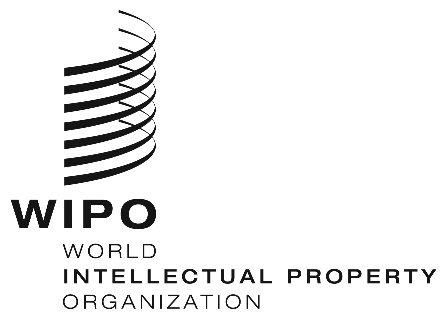 EIPC/WG/43/1 Prov.IPC/WG/43/1 Prov.IPC/WG/43/1 Prov.ORIGINAL:  english   ORIGINAL:  english   ORIGINAL:  english   DATE:  february 26, 2020   DATE:  february 26, 2020   DATE:  february 26, 2020   